О внесении изменений в Положение о бюджетном процессе в Пермском муниципальном округе Пермского края, утвержденное решением Думы Пермского муниципального округа Пермского края от 22 сентября 2022 г. № 14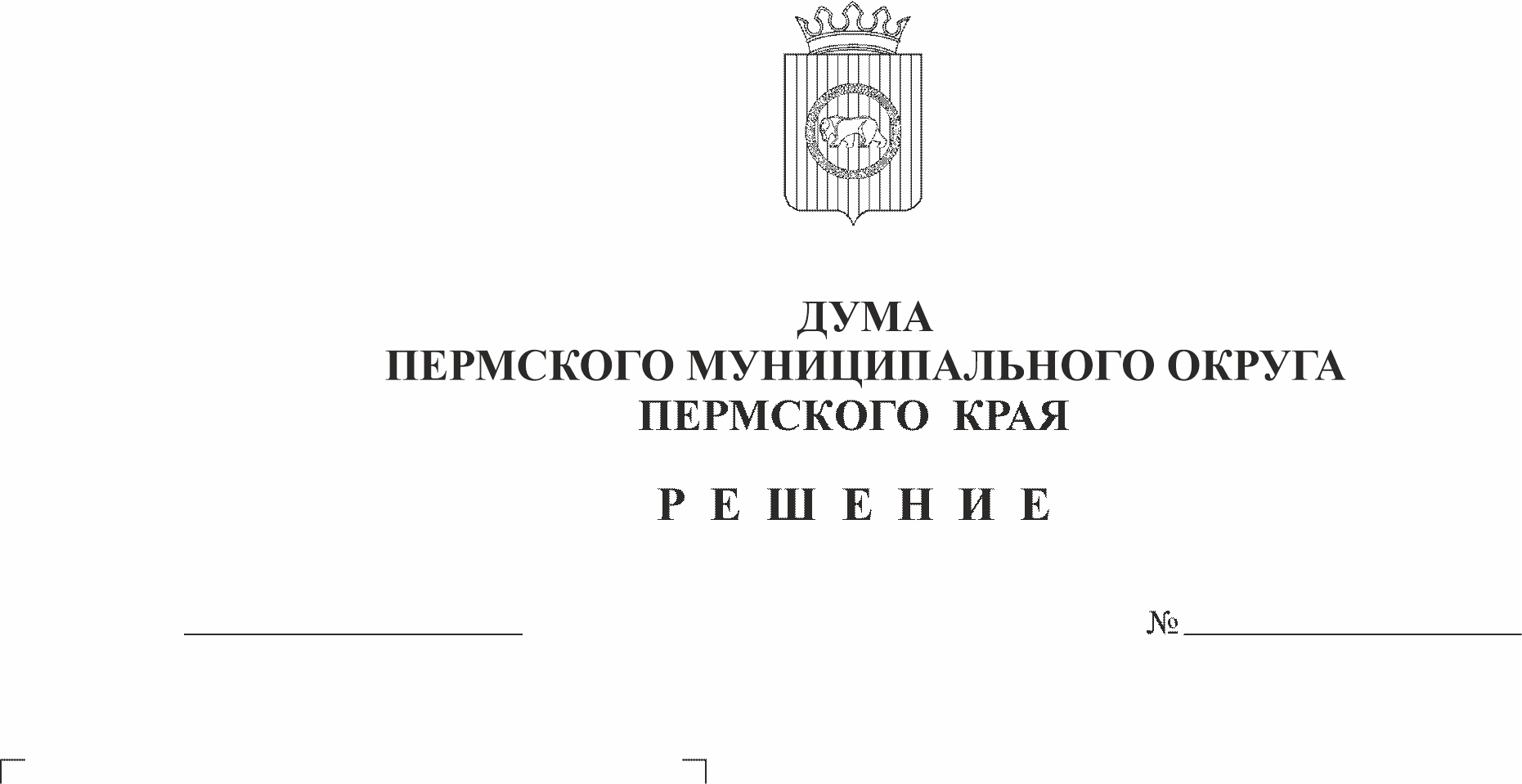 В соответствии с частью 5 статьи 3, статьями 96 и 152 Бюджетного кодекса Российской Федерации, пунктом 1 части 2 статьи 25 Устава Пермского муниципального округа Пермского края,Дума Пермского муниципального округа Пермского края РЕШАЕТ:1. Внести в Положение о бюджетном процессе в Пермском муниципальном округе Пермского края, утвержденное решением Думы Пермского муниципального округа Пермского края от 22 сентября 2022г. № 14 (в редакции от 28 декабря 2022г. № 96, от 25 мая 2023г. № 168, от 26 октября 2023г. № 241) следующие изменения:1.1. абзац пятый пункта 1 части 18 раздела V исключить;1.2. в подпункте 25 пункта 1 части 19 раздела V слова «кредитов кредитных организаций,» исключить;1.3. часть 24 раздела V дополнить пунктом 3 следующего содержания:«3. В течение одного рабочего дня после дня внесения проекта решения о бюджете на рассмотрение в Думу муниципального округа администрация муниципального округа представляет в КСП муниципального округа в электронном виде финансово-экономическое обоснование:- расчеты и обоснования по доходам бюджета муниципального округа, источникам финансирования дефицита бюджета муниципального округа;- расчеты и обоснования по расходам бюджета муниципального округа с отражением количественных и суммовых показателей;1.4. абзац третий пункта 5 части 30 раздела VIII дополнить словами «, в случаях, предусмотренных решением о бюджете муниципального округа»;1.5. в пункте 2 части 34 раздела VIII после слов «следующего за отчетным» дополнить словами «, по средствам подсистемы единой информационной системы управления финансово-хозяйственной деятельностью организаций бюджетной сферы Пермского края «Сбор и консолидация отчетности»;1.6. пункт 3 части 34 раздела VIII изложить в следующей редакции:«3. Годовой отчет об исполнении бюджета муниципального округа представляется администрацией муниципального округа не позднее 1 апреля текущего года в КСП муниципального округа и в Думу муниципального округа.Одновременно с годовым отчетом об исполнении бюджета муниципального округа представляются:проект решения Думы муниципального округа об исполнении бюджета муниципального округа за отчетный финансовый год,баланс исполнения бюджета муниципального округа,отчет о финансовых результатах деятельности,отчет о движении денежных средств,информация по формам согласно приложению к Положению,пояснительная записка к годовому отчету об исполнении бюджета муниципального округа, содержащая анализ исполнения бюджета и бюджетной отчетности, и сведения о выполнении муниципального задания и (или) иных результатах использования бюджетных ассигнований,отчеты о ходе реализации и оценке эффективности муниципальных программ.Годовой отчет об исполнении бюджета муниципального округа до его рассмотрения Думой муниципального округа подлежит внешней проверке, которая включает внешнюю проверку бюджетной отчетности главных администраторов бюджетных средств и подготовку заключения на годовой отчет об исполнении бюджета.КСП муниципального округа готовит заключение на годовой отчет об исполнении бюджета муниципального округа с учетом данных внешней проверки годовой бюджетной отчетности главных администраторов бюджетных средств.Заключение на годовой отчет об исполнении бюджета муниципального округа предоставляется КСП муниципального округа в Думу муниципального округа с одновременным направлением в администрацию муниципального округа не позднее 1 мая текущего года.»;1.7. дополнить приложением согласно приложению к настоящему решению.2. Настоящее решение вступает в силу со дня его официального опубликования (обнародования) в бюллетене муниципального образования «Пермский муниципальный округ» и распространяется на правоотношения, возникшие с 1 января 2024 года. Председатель ДумыПермского муниципального округа                                                  Д.В. ГордиенкоГлава муниципального округа –глава администрации Пермскогомуниципального округа							    В.Ю. ЦветовПриложение к решению Думы Пермскогомуниципального округаПермского краяот 25.01.2024 № 291Приложение к Положению о бюджетном процессев Пермском муниципальном округеПермского краяПЕРЕЧЕНЬформ, представляемых к годовому отчету об исполнения бюджета Пермского муниципального округа№ формыНаименование формы1.Отчет по использованию субвенций, субсидий и иных межбюджетных трансфертов, поступающих в бюджет Пермского муниципального округа из бюджетов других уровней2.Отчет об объеме дорожного фонда Пермского муниципального округа3.Отчет по расходам на осуществление бюджетных инвестиций4.Отчет об использовании субсидии на выполнение муниципального задания в разрезе получателей средств субсидии5.Отчет о состоянии муниципального долга Пермского муниципального округа6.Отчет о муниципальных гарантиях Пермского муниципального округа7.Отчет о задолженности по налоговым и неналоговым платежам в бюджет Пермского муниципального округа8.Отчет о поступлении в бюджет Пермского муниципального округа части прибыли муниципальных унитарных предприятий Пермского муниципального округа, остающейся после уплаты налогов и сборов и иных обязательных платежей и доходов в виде прибыли (дивидендов), приходящейся на доли в уставных капиталах хозяйствующих обществ (товариществ) Пермского муниципального округаФорма № 1Отчет по использованию субвенций, субсидий и иных межбюджетных трансфертов, поступающих в бюджетПермского муниципального округа из бюджетов других уровней за _____ годОтчет по использованию субвенций, субсидий и иных межбюджетных трансфертов, поступающих в бюджетПермского муниципального округа из бюджетов других уровней за _____ годОтчет по использованию субвенций, субсидий и иных межбюджетных трансфертов, поступающих в бюджетПермского муниципального округа из бюджетов других уровней за _____ годОтчет по использованию субвенций, субсидий и иных межбюджетных трансфертов, поступающих в бюджетПермского муниципального округа из бюджетов других уровней за _____ годОтчет по использованию субвенций, субсидий и иных межбюджетных трансфертов, поступающих в бюджетПермского муниципального округа из бюджетов других уровней за _____ годОтчет по использованию субвенций, субсидий и иных межбюджетных трансфертов, поступающих в бюджетПермского муниципального округа из бюджетов других уровней за _____ годОтчет по использованию субвенций, субсидий и иных межбюджетных трансфертов, поступающих в бюджетПермского муниципального округа из бюджетов других уровней за _____ годОтчет по использованию субвенций, субсидий и иных межбюджетных трансфертов, поступающих в бюджетПермского муниципального округа из бюджетов других уровней за _____ годОтчет по использованию субвенций, субсидий и иных межбюджетных трансфертов, поступающих в бюджетПермского муниципального округа из бюджетов других уровней за _____ годрублей№ п/пНаименование межбюджетных трансфертовкод целиУточненный план по расходам на годПеречислено от главных администраторов доходов в т.ч. за счет подтвержденных остатков в текущем годуОбъем не поступивших средств Использовано межбюджетных трансфертов Остаток межбюджетных трансфертов на счете районного бюджета 1.22а344а5=4-367=4-6… Итого из федерального и краевого бюджетовФорма № 2Форма № 2Форма № 2Форма № 2Отчетоб объеме дорожного фонда Пермского муниципального округа за ______годОтчетоб объеме дорожного фонда Пермского муниципального округа за ______годОтчетоб объеме дорожного фонда Пермского муниципального округа за ______годОтчетоб объеме дорожного фонда Пермского муниципального округа за ______годОтчетоб объеме дорожного фонда Пермского муниципального округа за ______годОтчетоб объеме дорожного фонда Пермского муниципального округа за ______годОтчетоб объеме дорожного фонда Пермского муниципального округа за ______годОтчетоб объеме дорожного фонда Пермского муниципального округа за ______годОтчетоб объеме дорожного фонда Пермского муниципального округа за ______годОтчетоб объеме дорожного фонда Пермского муниципального округа за ______годОтчетоб объеме дорожного фонда Пермского муниципального округа за ______годОтчетоб объеме дорожного фонда Пермского муниципального округа за ______годОтчетоб объеме дорожного фонда Пермского муниципального округа за ______годОтчетоб объеме дорожного фонда Пермского муниципального округа за ______годОтчетоб объеме дорожного фонда Пермского муниципального округа за ______годОтчетоб объеме дорожного фонда Пермского муниципального округа за ______годОтчетоб объеме дорожного фонда Пермского муниципального округа за ______годОтчетоб объеме дорожного фонда Пермского муниципального округа за ______годОтчетоб объеме дорожного фонда Пермского муниципального округа за ______годОтчетоб объеме дорожного фонда Пермского муниципального округа за ______годОтчетоб объеме дорожного фонда Пермского муниципального округа за ______годОтчетоб объеме дорожного фонда Пермского муниципального округа за ______годОтчетоб объеме дорожного фонда Пермского муниципального округа за ______годОтчетоб объеме дорожного фонда Пермского муниципального округа за ______годОтчетоб объеме дорожного фонда Пермского муниципального округа за ______годОтчетоб объеме дорожного фонда Пермского муниципального округа за ______годОтчетоб объеме дорожного фонда Пермского муниципального округа за ______годрублейрублей№ п/п№ п/пПоказателиПоказателиПоказателиПоказателиКод расхода по бюджетной классификацииКод расхода по бюджетной классификацииКод расхода по бюджетной классификацииКод расхода по бюджетной классификацииКод расхода по бюджетной классификацииИТОГО, в том числе по источникам:ИТОГО, в том числе по источникам:ИТОГО, в том числе по источникам:ИТОГО, в том числе по источникам:ИТОГО, в том числе по источникам:Федеральный бюджетФедеральный бюджетФедеральный бюджетФедеральный бюджетКраевой бюджетКраевой бюджетКраевой бюджетМестный бюджетМестный бюджетМестный бюджетМестный бюджетПричины неиспол-ненияПричины неиспол-нения№ п/п№ п/пПоказателиПоказателиПоказателиПоказателиКФСРКФСРКЦСРКЦСРКВРпланпланфактфактфактпланпланфактфактпланфактфактпланпланфактфактПричины неиспол-ненияПричины неиспол-нения112222334456=8+10+126=8+10+127=9+11+137=9+11+137=9+11+1388991011111212131314141.1.Доходы для определения объема дорожного фонда, всего,Доходы для определения объема дорожного фонда, всего,Доходы для определения объема дорожного фонда, всего,Доходы для определения объема дорожного фонда, всего,в том числе:в том числе:в том числе:в том числе:…………2.2.Бюджетные ассигнования дорожного фонда,Бюджетные ассигнования дорожного фонда,Бюджетные ассигнования дорожного фонда,Бюджетные ассигнования дорожного фонда,в том числе:в том числе:в том числе:в том числе:2.1.2.1.Строительство (реконструкция), проектирование автомобильных дорог местного значения Строительство (реконструкция), проектирование автомобильных дорог местного значения Строительство (реконструкция), проектирование автомобильных дорог местного значения Строительство (реконструкция), проектирование автомобильных дорог местного значения …………2.2.2.2.Капитальный ремонт и ремонт автомобильных дорогКапитальный ремонт и ремонт автомобильных дорогКапитальный ремонт и ремонт автомобильных дорогКапитальный ремонт и ремонт автомобильных дорог…………2.3.2.3.Содержание автомобильных дорогСодержание автомобильных дорогСодержание автомобильных дорогСодержание автомобильных дорог…………2.4.2.4.Иные расходы (расшифровать), в том числе:Иные расходы (расшифровать), в том числе:Иные расходы (расшифровать), в том числе:Иные расходы (расшифровать), в том числе:…………ИТОГО расходов:ИТОГО расходов:ИТОГО расходов:ИТОГО расходов:04090409ХХФорма № 3Форма № 3Форма № 3Форма № 3Отчет по расходам на осуществление бюджетных инвестиций за ____ годрублейОтчет по расходам на осуществление бюджетных инвестиций за ____ годрублейОтчет по расходам на осуществление бюджетных инвестиций за ____ годрублейОтчет по расходам на осуществление бюджетных инвестиций за ____ годрублейОтчет по расходам на осуществление бюджетных инвестиций за ____ годрублейОтчет по расходам на осуществление бюджетных инвестиций за ____ годрублейОтчет по расходам на осуществление бюджетных инвестиций за ____ годрублейОтчет по расходам на осуществление бюджетных инвестиций за ____ годрублейОтчет по расходам на осуществление бюджетных инвестиций за ____ годрублейОтчет по расходам на осуществление бюджетных инвестиций за ____ годрублейОтчет по расходам на осуществление бюджетных инвестиций за ____ годрублейОтчет по расходам на осуществление бюджетных инвестиций за ____ годрублейОтчет по расходам на осуществление бюджетных инвестиций за ____ годрублейОтчет по расходам на осуществление бюджетных инвестиций за ____ годрублейОтчет по расходам на осуществление бюджетных инвестиций за ____ годрублейОтчет по расходам на осуществление бюджетных инвестиций за ____ годрублейОтчет по расходам на осуществление бюджетных инвестиций за ____ годрублейОтчет по расходам на осуществление бюджетных инвестиций за ____ годрублейОтчет по расходам на осуществление бюджетных инвестиций за ____ годрублейОтчет по расходам на осуществление бюджетных инвестиций за ____ годрублейОтчет по расходам на осуществление бюджетных инвестиций за ____ годрублейОтчет по расходам на осуществление бюджетных инвестиций за ____ годрублейОтчет по расходам на осуществление бюджетных инвестиций за ____ годрублейОтчет по расходам на осуществление бюджетных инвестиций за ____ годрублейОтчет по расходам на осуществление бюджетных инвестиций за ____ годрублейОтчет по расходам на осуществление бюджетных инвестиций за ____ годрублейОтчет по расходам на осуществление бюджетных инвестиций за ____ годрублейОтчет по расходам на осуществление бюджетных инвестиций за ____ годрублей№ п/пНаименование и место нахождение объекта*Наименование и место нахождение объекта*Сроки строительства (реконструкции)МощностьСметная стоимость объектаСметная стоимость объектаСметная стоимость объектаСметная стоимость объекта% готовности объекта на 01.01.20___% готовности объекта на 01.01.20___% готовности объекта на 01.01.20___Остаток сметной стоимости объекта на 01.01.20___Остаток сметной стоимости объекта на 01.01.20___Остаток сметной стоимости объекта на 01.01.20___Задолженность на 01.01.20___Задолженность на 01.01.20___Задолженность на 01.01.20___Задолженность на 01.01.20___Уточненный план на 20__ годУточненный план на 20__ годУточненный план на 20__ годв том числев том числев том числев том числев том числев том числе№ п/пНаименование и место нахождение объекта*Наименование и место нахождение объекта*Сроки строительства (реконструкции)Мощностьпо ПСДпо ПСДв текущих ценахв текущих ценах% готовности объекта на 01.01.20___% готовности объекта на 01.01.20___% готовности объекта на 01.01.20___по ПСДпо ПСДв текущих ценахКтКтДтДтУточненный план на 20__ годУточненный план на 20__ годУточненный план на 20__ годза счет средств федерального бюджетаза счет средств федерального бюджетаза счет средств краевого бюджетаза счет средств краевого бюджетаза счет средств местного бюджетаза счет средств местного бюджета№ п/пНаименование и место нахождение объекта*Наименование и место нахождение объекта*Сроки строительства (реконструкции)Мощностьпо ПСДпо ПСДв текущих ценахв текущих ценах% готовности объекта на 01.01.20___% готовности объекта на 01.01.20___% готовности объекта на 01.01.20___по ПСДпо ПСДв текущих ценахКтКтДтДтУточненный план на 20__ годУточненный план на 20__ годУточненный план на 20__ годза счет средств федерального бюджетаза счет средств федерального бюджетаза счет средств краевого бюджетаза счет средств краевого бюджетаза счет средств местного бюджетаза счет средств местного бюджета1.2234556677788910101111121212131314141515… ИТОГОИТОГОИТОГОХХ0,000,000,000,00ХХХ0,000,000,000,000,000,000,000,000,000,000,000,000,000,000,000,00*в т.ч. по всем объектам незавершенного строительства по состоянию на 01.01.20__*в т.ч. по всем объектам незавершенного строительства по состоянию на 01.01.20__*в т.ч. по всем объектам незавершенного строительства по состоянию на 01.01.20__*в т.ч. по всем объектам незавершенного строительства по состоянию на 01.01.20__*в т.ч. по всем объектам незавершенного строительства по состоянию на 01.01.20__*в т.ч. по всем объектам незавершенного строительства по состоянию на 01.01.20__*в т.ч. по всем объектам незавершенного строительства по состоянию на 01.01.20__*в т.ч. по всем объектам незавершенного строительства по состоянию на 01.01.20__*в т.ч. по всем объектам незавершенного строительства по состоянию на 01.01.20__*в т.ч. по всем объектам незавершенного строительства по состоянию на 01.01.20__*в т.ч. по всем объектам незавершенного строительства по состоянию на 01.01.20__*в т.ч. по всем объектам незавершенного строительства по состоянию на 01.01.20__*в т.ч. по всем объектам незавершенного строительства по состоянию на 01.01.20__*в т.ч. по всем объектам незавершенного строительства по состоянию на 01.01.20__Фактическое финансированиев том числев том числев том числеОбъем выполненных работ на 01.01.20___Объем выполненных работ на 01.01.20___Задолженность на 01.01.20___Задолженность на 01.01.20___% готовности объекта на 01.01.20__СПРАВОЧНО
Фактическое финансирование объектов, не введенных в эксплуатацию до 31.12.20__ года, с момента начала строительства Фактическое финансированиеза счет средств федерального бюджетаза счет средств краевого бюджетаза счет средств местного бюджетавсего за период строительства (реконструкции), разработки документациив том числе за отчетный периодКтДт% готовности объекта на 01.01.20__СПРАВОЧНО
Фактическое финансирование объектов, не введенных в эксплуатацию до 31.12.20__ года, с момента начала строительства Фактическое финансированиеза счет средств федерального бюджетаза счет средств краевого бюджетаза счет средств местного бюджетавсего за период строительства (реконструкции), разработки документациив том числе за отчетный периодКтДт% готовности объекта на 01.01.20__СПРАВОЧНО
Фактическое финансирование объектов, не введенных в эксплуатацию до 31.12.20__ года, с момента начала строительства 161718192021222324250,000,000,000,000,000,000,000,00Х0,00Форма № 4Форма № 4Форма № 4Отчет об использовании субсидии на выполнение муниципального задания в разрезе получателей средств субсидии за ____ год *Отчет об использовании субсидии на выполнение муниципального задания в разрезе получателей средств субсидии за ____ год *Отчет об использовании субсидии на выполнение муниципального задания в разрезе получателей средств субсидии за ____ год *Отчет об использовании субсидии на выполнение муниципального задания в разрезе получателей средств субсидии за ____ год *Отчет об использовании субсидии на выполнение муниципального задания в разрезе получателей средств субсидии за ____ год *Отчет об использовании субсидии на выполнение муниципального задания в разрезе получателей средств субсидии за ____ год *Отчет об использовании субсидии на выполнение муниципального задания в разрезе получателей средств субсидии за ____ год *Отчет об использовании субсидии на выполнение муниципального задания в разрезе получателей средств субсидии за ____ год *Отчет об использовании субсидии на выполнение муниципального задания в разрезе получателей средств субсидии за ____ год *Отчет об использовании субсидии на выполнение муниципального задания в разрезе получателей средств субсидии за ____ год *Отчет об использовании субсидии на выполнение муниципального задания в разрезе получателей средств субсидии за ____ год *Отчет об использовании субсидии на выполнение муниципального задания в разрезе получателей средств субсидии за ____ год *Отчет об использовании субсидии на выполнение муниципального задания в разрезе получателей средств субсидии за ____ год *Отчет об использовании субсидии на выполнение муниципального задания в разрезе получателей средств субсидии за ____ год *Отчет об использовании субсидии на выполнение муниципального задания в разрезе получателей средств субсидии за ____ год *Отчет об использовании субсидии на выполнение муниципального задания в разрезе получателей средств субсидии за ____ год * руб.№ п/пНаименование ГРБС, получателя средств субсидии на выполнение муниципального заданияОстаток субсидии на выполнение муниципального задания на счете муниципального учреждения на начало годаУточненный план по объему субсидии на выполнение муниципального задания на годОбъем поступления субсидии на выполнение муниципального задания на счет муниципального учреждения за отчетный периодФактическое использование субсидии на выполнение муниципального задания муниципальным учреждением за отчетный периодОстаток субсидии на выполнение муниципального задания на счете муниципального учреждения наконец годав том числе за счет средств местного бюджета1.234567=(3+5-6)7а… ИТОГО0,000,000,000,000,000,00* Отчеты ГРБС об исполнении муниципального задания в натуральном выражении в разрезе муниципальных учреждений прилагаются* Отчеты ГРБС об исполнении муниципального задания в натуральном выражении в разрезе муниципальных учреждений прилагаются* Отчеты ГРБС об исполнении муниципального задания в натуральном выражении в разрезе муниципальных учреждений прилагаются* Отчеты ГРБС об исполнении муниципального задания в натуральном выражении в разрезе муниципальных учреждений прилагаются* Отчеты ГРБС об исполнении муниципального задания в натуральном выражении в разрезе муниципальных учреждений прилагаются* Отчеты ГРБС об исполнении муниципального задания в натуральном выражении в разрезе муниципальных учреждений прилагаются* Отчеты ГРБС об исполнении муниципального задания в натуральном выражении в разрезе муниципальных учреждений прилагаются* Отчеты ГРБС об исполнении муниципального задания в натуральном выражении в разрезе муниципальных учреждений прилагаютсяФорма № 5Форма № 5Отчет о состоянии муниципального долга Пермского муниципального округа за ____ годОтчет о состоянии муниципального долга Пермского муниципального округа за ____ годОтчет о состоянии муниципального долга Пермского муниципального округа за ____ годОтчет о состоянии муниципального долга Пермского муниципального округа за ____ годтыс. рублей№ п/пВид долгаНа начало годаНа конец года12341.Муниципальные займы Пермского муниципального округа, осуществляемые путем выпуска ценных бумаг Пермского муниципального округа--в том числе:1.1.1.2.2.Договоры и соглашения о получении Пермским муниципальным округом бюджетных кредитов от бюджетов других уровней бюджетной системы Российской Федерации--в том числе:2.1.2.2.3.Соглашения и договоры, заключенные от имени Пермского муниципального округа, о пролонгации и реструктуризации долговых обязательств Пермского муниципального округа прошлых лет--в том числе:3.1.3.2.4.Договоры о предоставлении муниципальных гарантий Пермским муниципальным округом--в том числе:4.1.4.2.Всего за отчетный период00Форма № 6Форма № 6Отчето муниципальных гарантиях Пермского муниципального округа за _____ годОтчето муниципальных гарантиях Пермского муниципального округа за _____ годОтчето муниципальных гарантиях Пермского муниципального округа за _____ годОтчето муниципальных гарантиях Пермского муниципального округа за _____ годОтчето муниципальных гарантиях Пермского муниципального округа за _____ годОтчето муниципальных гарантиях Пермского муниципального округа за _____ годОтчето муниципальных гарантиях Пермского муниципального округа за _____ годтыс. рублейНаименование получателя гарантийОснование для предоставления гарантии Сумма предоставленной гарантиив том числе со сроком погашения задолженности в пределах отчетного периодаСроки гашения задолженностиСроки гашения задолженностиСведения о гашении задолженности за отчетный периодНаименование получателя гарантийОснование для предоставления гарантии Сумма предоставленной гарантиив том числе со сроком погашения задолженности в пределах отчетного периодаокончательный срокв отчетном периодеСведения о гашении задолженности за отчетный период1234567ВсегохххФорма № 7Форма № 7Форма № 7Отчето задолженности по налоговым и неналоговым платежам в бюджет Пермского муниципального округа за ____ годОтчето задолженности по налоговым и неналоговым платежам в бюджет Пермского муниципального округа за ____ годОтчето задолженности по налоговым и неналоговым платежам в бюджет Пермского муниципального округа за ____ годОтчето задолженности по налоговым и неналоговым платежам в бюджет Пермского муниципального округа за ____ годОтчето задолженности по налоговым и неналоговым платежам в бюджет Пермского муниципального округа за ____ годОтчето задолженности по налоговым и неналоговым платежам в бюджет Пермского муниципального округа за ____ годОтчето задолженности по налоговым и неналоговым платежам в бюджет Пермского муниципального округа за ____ годОтчето задолженности по налоговым и неналоговым платежам в бюджет Пермского муниципального округа за ____ годОтчето задолженности по налоговым и неналоговым платежам в бюджет Пермского муниципального округа за ____ годОтчето задолженности по налоговым и неналоговым платежам в бюджет Пермского муниципального округа за ____ годОтчето задолженности по налоговым и неналоговым платежам в бюджет Пермского муниципального округа за ____ годтыс. рублейтыс. рублей№ ппНаименованиеЗадолженность* на 
начало годаЗадолженность* на 
начало годаЗадолженность* на 
начало годаЗадолженность* на отчетную датуЗадолженность* на отчетную датуЗадолженность* на отчетную датуПрирост (снижение), в %Прирост (снижение), в %Прирост (снижение), в %№ ппНаименованиеВсегов том числе:в том числе:Всегов том числе:в том числе:Всегов том числе:в том числе:№ ппНаименованиеВсегоосновной долгпени, штрафыВсегоосновной долгпени, штрафыВсегоосновной долгпени, штрафы1234567891011Всего задолженность, в том числе:1.налоговые доходы, в том числе:1.1.…1.2.…2.неналоговые доходы, в том числе:2.1.…2.2.…* без учета отсроченных платежей* без учета отсроченных платежейФорма № 8Форма № 8Форма № 8Форма № 8Форма № 8Форма № 8Форма № 8Отчето поступлении в бюджет Пермского муниципального округа части прибыли муниципальных унитарных предприятий Пермского муниципального округа, остающейся после уплаты налогов и сборов и иных обязательных платежей и
доходов в виде прибыли (дивидендов), приходящейся на доли в уставных капиталах хозяйствующих обществ (товариществ) Пермского муниципального округа за ____ годОтчето поступлении в бюджет Пермского муниципального округа части прибыли муниципальных унитарных предприятий Пермского муниципального округа, остающейся после уплаты налогов и сборов и иных обязательных платежей и
доходов в виде прибыли (дивидендов), приходящейся на доли в уставных капиталах хозяйствующих обществ (товариществ) Пермского муниципального округа за ____ годОтчето поступлении в бюджет Пермского муниципального округа части прибыли муниципальных унитарных предприятий Пермского муниципального округа, остающейся после уплаты налогов и сборов и иных обязательных платежей и
доходов в виде прибыли (дивидендов), приходящейся на доли в уставных капиталах хозяйствующих обществ (товариществ) Пермского муниципального округа за ____ годОтчето поступлении в бюджет Пермского муниципального округа части прибыли муниципальных унитарных предприятий Пермского муниципального округа, остающейся после уплаты налогов и сборов и иных обязательных платежей и
доходов в виде прибыли (дивидендов), приходящейся на доли в уставных капиталах хозяйствующих обществ (товариществ) Пермского муниципального округа за ____ годОтчето поступлении в бюджет Пермского муниципального округа части прибыли муниципальных унитарных предприятий Пермского муниципального округа, остающейся после уплаты налогов и сборов и иных обязательных платежей и
доходов в виде прибыли (дивидендов), приходящейся на доли в уставных капиталах хозяйствующих обществ (товариществ) Пермского муниципального округа за ____ годОтчето поступлении в бюджет Пермского муниципального округа части прибыли муниципальных унитарных предприятий Пермского муниципального округа, остающейся после уплаты налогов и сборов и иных обязательных платежей и
доходов в виде прибыли (дивидендов), приходящейся на доли в уставных капиталах хозяйствующих обществ (товариществ) Пермского муниципального округа за ____ годОтчето поступлении в бюджет Пермского муниципального округа части прибыли муниципальных унитарных предприятий Пермского муниципального округа, остающейся после уплаты налогов и сборов и иных обязательных платежей и
доходов в виде прибыли (дивидендов), приходящейся на доли в уставных капиталах хозяйствующих обществ (товариществ) Пермского муниципального округа за ____ годтыс. рублей№ п/пНаименование предприятияЧистая прибыль предприятия, обществ (товариществ) по итогам года предшествующего отчетномуСумма отчислений от чистой прибыли (дивидендов), подлежащих перечислению в  бюджет округаПоступило средств в бюджет округаСумма задолженности на конец периодаБалансодержатель  1.234567…Всего0,000,000,000,00-